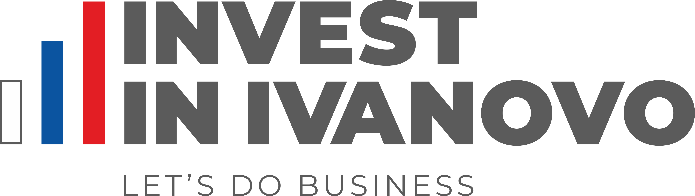 Здравствуйте!Направляем информацию об актуальных мерах поддержки бизнеса на территории Ивановской области.Иностранные инвесторы могут получить вид на жительство в РФ в упрощенном порядке
Вступило в силу постановление об утверждении критериев, которым должен соответствовать иностранный гражданин, осуществивший инвестиции в Российской Федерации, для выдачи вида на жительство в России без получения разрешения на временное проживание.Получить ВНЖ иностранцы могут, вложив в течение трех лет до подачи заявления на вид на жительство минимум 15 млн руб. в социально значимые региональные проекты или инвестировав 30 млн руб. в российскую компанию. Оговаривается, что компания должна работать не менее трех лет, и за год, предшествующий подаче заявления на ВНЖ, уплатила налоги и взносы на сумму от 6 млн руб. Другой вариант – регистрация и последующее владение юрлицом, которое ведет деятельность в России от двух лет и платит ежегодно от 4 млн руб. налогов. Иностранные инвесторы также могут купить в России недвижимость любого назначения на стадии строительства или в течение двух лет после ее ввода в эксплуатацию – с общей кадастровой стоимостью от 25 млн руб. (в Москве – от 50 млн руб., на Дальнем Востоке – от 20 млн руб). Недвижимость при этом должна быть свободна от обременений, а владеть ею иностранец должен непрерывно в течение года до подачи заявления.
Подробную информацию обо всех мерах государственной поддержки Вы можете получить на официальном сайте Департамента экономического развития и торговли Ивановской области http://derit.ivanovoobl.ru Здравствуйте!Направляем информацию об актуальных мерах поддержки бизнеса на территории Ивановской области.Иностранные инвесторы могут получить вид на жительство в РФ в упрощенном порядке
Вступило в силу постановление об утверждении критериев, которым должен соответствовать иностранный гражданин, осуществивший инвестиции в Российской Федерации, для выдачи вида на жительство в России без получения разрешения на временное проживание.Получить ВНЖ иностранцы могут, вложив в течение трех лет до подачи заявления на вид на жительство минимум 15 млн руб. в социально значимые региональные проекты или инвестировав 30 млн руб. в российскую компанию. Оговаривается, что компания должна работать не менее трех лет, и за год, предшествующий подаче заявления на ВНЖ, уплатила налоги и взносы на сумму от 6 млн руб. Другой вариант – регистрация и последующее владение юрлицом, которое ведет деятельность в России от двух лет и платит ежегодно от 4 млн руб. налогов. Иностранные инвесторы также могут купить в России недвижимость любого назначения на стадии строительства или в течение двух лет после ее ввода в эксплуатацию – с общей кадастровой стоимостью от 25 млн руб. (в Москве – от 50 млн руб., на Дальнем Востоке – от 20 млн руб). Недвижимость при этом должна быть свободна от обременений, а владеть ею иностранец должен непрерывно в течение года до подачи заявления.
Подробную информацию обо всех мерах государственной поддержки Вы можете получить на официальном сайте Департамента экономического развития и торговли Ивановской области http://derit.ivanovoobl.ru Здравствуйте!Направляем информацию об актуальных мерах поддержки бизнеса на территории Ивановской области.Иностранные инвесторы могут получить вид на жительство в РФ в упрощенном порядке
Вступило в силу постановление об утверждении критериев, которым должен соответствовать иностранный гражданин, осуществивший инвестиции в Российской Федерации, для выдачи вида на жительство в России без получения разрешения на временное проживание.Получить ВНЖ иностранцы могут, вложив в течение трех лет до подачи заявления на вид на жительство минимум 15 млн руб. в социально значимые региональные проекты или инвестировав 30 млн руб. в российскую компанию. Оговаривается, что компания должна работать не менее трех лет, и за год, предшествующий подаче заявления на ВНЖ, уплатила налоги и взносы на сумму от 6 млн руб. Другой вариант – регистрация и последующее владение юрлицом, которое ведет деятельность в России от двух лет и платит ежегодно от 4 млн руб. налогов. Иностранные инвесторы также могут купить в России недвижимость любого назначения на стадии строительства или в течение двух лет после ее ввода в эксплуатацию – с общей кадастровой стоимостью от 25 млн руб. (в Москве – от 50 млн руб., на Дальнем Востоке – от 20 млн руб). Недвижимость при этом должна быть свободна от обременений, а владеть ею иностранец должен непрерывно в течение года до подачи заявления.
Подробную информацию обо всех мерах государственной поддержки Вы можете получить на официальном сайте Департамента экономического развития и торговли Ивановской области http://derit.ivanovoobl.ru Здравствуйте!Направляем информацию об актуальных мерах поддержки бизнеса на территории Ивановской области.Иностранные инвесторы могут получить вид на жительство в РФ в упрощенном порядке
Вступило в силу постановление об утверждении критериев, которым должен соответствовать иностранный гражданин, осуществивший инвестиции в Российской Федерации, для выдачи вида на жительство в России без получения разрешения на временное проживание.Получить ВНЖ иностранцы могут, вложив в течение трех лет до подачи заявления на вид на жительство минимум 15 млн руб. в социально значимые региональные проекты или инвестировав 30 млн руб. в российскую компанию. Оговаривается, что компания должна работать не менее трех лет, и за год, предшествующий подаче заявления на ВНЖ, уплатила налоги и взносы на сумму от 6 млн руб. Другой вариант – регистрация и последующее владение юрлицом, которое ведет деятельность в России от двух лет и платит ежегодно от 4 млн руб. налогов. Иностранные инвесторы также могут купить в России недвижимость любого назначения на стадии строительства или в течение двух лет после ее ввода в эксплуатацию – с общей кадастровой стоимостью от 25 млн руб. (в Москве – от 50 млн руб., на Дальнем Востоке – от 20 млн руб). Недвижимость при этом должна быть свободна от обременений, а владеть ею иностранец должен непрерывно в течение года до подачи заявления.
Подробную информацию обо всех мерах государственной поддержки Вы можете получить на официальном сайте Департамента экономического развития и торговли Ивановской области http://derit.ivanovoobl.ru 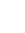 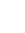 г. Иваново, Шереметевский проспект 85Г, 3 этажЗдравствуйте!Направляем информацию об актуальных мерах поддержки бизнеса на территории Ивановской области.Иностранные инвесторы могут получить вид на жительство в РФ в упрощенном порядке
Вступило в силу постановление об утверждении критериев, которым должен соответствовать иностранный гражданин, осуществивший инвестиции в Российской Федерации, для выдачи вида на жительство в России без получения разрешения на временное проживание.Получить ВНЖ иностранцы могут, вложив в течение трех лет до подачи заявления на вид на жительство минимум 15 млн руб. в социально значимые региональные проекты или инвестировав 30 млн руб. в российскую компанию. Оговаривается, что компания должна работать не менее трех лет, и за год, предшествующий подаче заявления на ВНЖ, уплатила налоги и взносы на сумму от 6 млн руб. Другой вариант – регистрация и последующее владение юрлицом, которое ведет деятельность в России от двух лет и платит ежегодно от 4 млн руб. налогов. Иностранные инвесторы также могут купить в России недвижимость любого назначения на стадии строительства или в течение двух лет после ее ввода в эксплуатацию – с общей кадастровой стоимостью от 25 млн руб. (в Москве – от 50 млн руб., на Дальнем Востоке – от 20 млн руб). Недвижимость при этом должна быть свободна от обременений, а владеть ею иностранец должен непрерывно в течение года до подачи заявления.
Подробную информацию обо всех мерах государственной поддержки Вы можете получить на официальном сайте Департамента экономического развития и торговли Ивановской области http://derit.ivanovoobl.ru Здравствуйте!Направляем информацию об актуальных мерах поддержки бизнеса на территории Ивановской области.Иностранные инвесторы могут получить вид на жительство в РФ в упрощенном порядке
Вступило в силу постановление об утверждении критериев, которым должен соответствовать иностранный гражданин, осуществивший инвестиции в Российской Федерации, для выдачи вида на жительство в России без получения разрешения на временное проживание.Получить ВНЖ иностранцы могут, вложив в течение трех лет до подачи заявления на вид на жительство минимум 15 млн руб. в социально значимые региональные проекты или инвестировав 30 млн руб. в российскую компанию. Оговаривается, что компания должна работать не менее трех лет, и за год, предшествующий подаче заявления на ВНЖ, уплатила налоги и взносы на сумму от 6 млн руб. Другой вариант – регистрация и последующее владение юрлицом, которое ведет деятельность в России от двух лет и платит ежегодно от 4 млн руб. налогов. Иностранные инвесторы также могут купить в России недвижимость любого назначения на стадии строительства или в течение двух лет после ее ввода в эксплуатацию – с общей кадастровой стоимостью от 25 млн руб. (в Москве – от 50 млн руб., на Дальнем Востоке – от 20 млн руб). Недвижимость при этом должна быть свободна от обременений, а владеть ею иностранец должен непрерывно в течение года до подачи заявления.
Подробную информацию обо всех мерах государственной поддержки Вы можете получить на официальном сайте Департамента экономического развития и торговли Ивановской области http://derit.ivanovoobl.ru Здравствуйте!Направляем информацию об актуальных мерах поддержки бизнеса на территории Ивановской области.Иностранные инвесторы могут получить вид на жительство в РФ в упрощенном порядке
Вступило в силу постановление об утверждении критериев, которым должен соответствовать иностранный гражданин, осуществивший инвестиции в Российской Федерации, для выдачи вида на жительство в России без получения разрешения на временное проживание.Получить ВНЖ иностранцы могут, вложив в течение трех лет до подачи заявления на вид на жительство минимум 15 млн руб. в социально значимые региональные проекты или инвестировав 30 млн руб. в российскую компанию. Оговаривается, что компания должна работать не менее трех лет, и за год, предшествующий подаче заявления на ВНЖ, уплатила налоги и взносы на сумму от 6 млн руб. Другой вариант – регистрация и последующее владение юрлицом, которое ведет деятельность в России от двух лет и платит ежегодно от 4 млн руб. налогов. Иностранные инвесторы также могут купить в России недвижимость любого назначения на стадии строительства или в течение двух лет после ее ввода в эксплуатацию – с общей кадастровой стоимостью от 25 млн руб. (в Москве – от 50 млн руб., на Дальнем Востоке – от 20 млн руб). Недвижимость при этом должна быть свободна от обременений, а владеть ею иностранец должен непрерывно в течение года до подачи заявления.
Подробную информацию обо всех мерах государственной поддержки Вы можете получить на официальном сайте Департамента экономического развития и торговли Ивановской области http://derit.ivanovoobl.ru Здравствуйте!Направляем информацию об актуальных мерах поддержки бизнеса на территории Ивановской области.Иностранные инвесторы могут получить вид на жительство в РФ в упрощенном порядке
Вступило в силу постановление об утверждении критериев, которым должен соответствовать иностранный гражданин, осуществивший инвестиции в Российской Федерации, для выдачи вида на жительство в России без получения разрешения на временное проживание.Получить ВНЖ иностранцы могут, вложив в течение трех лет до подачи заявления на вид на жительство минимум 15 млн руб. в социально значимые региональные проекты или инвестировав 30 млн руб. в российскую компанию. Оговаривается, что компания должна работать не менее трех лет, и за год, предшествующий подаче заявления на ВНЖ, уплатила налоги и взносы на сумму от 6 млн руб. Другой вариант – регистрация и последующее владение юрлицом, которое ведет деятельность в России от двух лет и платит ежегодно от 4 млн руб. налогов. Иностранные инвесторы также могут купить в России недвижимость любого назначения на стадии строительства или в течение двух лет после ее ввода в эксплуатацию – с общей кадастровой стоимостью от 25 млн руб. (в Москве – от 50 млн руб., на Дальнем Востоке – от 20 млн руб). Недвижимость при этом должна быть свободна от обременений, а владеть ею иностранец должен непрерывно в течение года до подачи заявления.
Подробную информацию обо всех мерах государственной поддержки Вы можете получить на официальном сайте Департамента экономического развития и торговли Ивановской области http://derit.ivanovoobl.ru 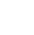 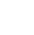 8 800 234 23 06Здравствуйте!Направляем информацию об актуальных мерах поддержки бизнеса на территории Ивановской области.Иностранные инвесторы могут получить вид на жительство в РФ в упрощенном порядке
Вступило в силу постановление об утверждении критериев, которым должен соответствовать иностранный гражданин, осуществивший инвестиции в Российской Федерации, для выдачи вида на жительство в России без получения разрешения на временное проживание.Получить ВНЖ иностранцы могут, вложив в течение трех лет до подачи заявления на вид на жительство минимум 15 млн руб. в социально значимые региональные проекты или инвестировав 30 млн руб. в российскую компанию. Оговаривается, что компания должна работать не менее трех лет, и за год, предшествующий подаче заявления на ВНЖ, уплатила налоги и взносы на сумму от 6 млн руб. Другой вариант – регистрация и последующее владение юрлицом, которое ведет деятельность в России от двух лет и платит ежегодно от 4 млн руб. налогов. Иностранные инвесторы также могут купить в России недвижимость любого назначения на стадии строительства или в течение двух лет после ее ввода в эксплуатацию – с общей кадастровой стоимостью от 25 млн руб. (в Москве – от 50 млн руб., на Дальнем Востоке – от 20 млн руб). Недвижимость при этом должна быть свободна от обременений, а владеть ею иностранец должен непрерывно в течение года до подачи заявления.
Подробную информацию обо всех мерах государственной поддержки Вы можете получить на официальном сайте Департамента экономического развития и торговли Ивановской области http://derit.ivanovoobl.ru Здравствуйте!Направляем информацию об актуальных мерах поддержки бизнеса на территории Ивановской области.Иностранные инвесторы могут получить вид на жительство в РФ в упрощенном порядке
Вступило в силу постановление об утверждении критериев, которым должен соответствовать иностранный гражданин, осуществивший инвестиции в Российской Федерации, для выдачи вида на жительство в России без получения разрешения на временное проживание.Получить ВНЖ иностранцы могут, вложив в течение трех лет до подачи заявления на вид на жительство минимум 15 млн руб. в социально значимые региональные проекты или инвестировав 30 млн руб. в российскую компанию. Оговаривается, что компания должна работать не менее трех лет, и за год, предшествующий подаче заявления на ВНЖ, уплатила налоги и взносы на сумму от 6 млн руб. Другой вариант – регистрация и последующее владение юрлицом, которое ведет деятельность в России от двух лет и платит ежегодно от 4 млн руб. налогов. Иностранные инвесторы также могут купить в России недвижимость любого назначения на стадии строительства или в течение двух лет после ее ввода в эксплуатацию – с общей кадастровой стоимостью от 25 млн руб. (в Москве – от 50 млн руб., на Дальнем Востоке – от 20 млн руб). Недвижимость при этом должна быть свободна от обременений, а владеть ею иностранец должен непрерывно в течение года до подачи заявления.
Подробную информацию обо всех мерах государственной поддержки Вы можете получить на официальном сайте Департамента экономического развития и торговли Ивановской области http://derit.ivanovoobl.ru Здравствуйте!Направляем информацию об актуальных мерах поддержки бизнеса на территории Ивановской области.Иностранные инвесторы могут получить вид на жительство в РФ в упрощенном порядке
Вступило в силу постановление об утверждении критериев, которым должен соответствовать иностранный гражданин, осуществивший инвестиции в Российской Федерации, для выдачи вида на жительство в России без получения разрешения на временное проживание.Получить ВНЖ иностранцы могут, вложив в течение трех лет до подачи заявления на вид на жительство минимум 15 млн руб. в социально значимые региональные проекты или инвестировав 30 млн руб. в российскую компанию. Оговаривается, что компания должна работать не менее трех лет, и за год, предшествующий подаче заявления на ВНЖ, уплатила налоги и взносы на сумму от 6 млн руб. Другой вариант – регистрация и последующее владение юрлицом, которое ведет деятельность в России от двух лет и платит ежегодно от 4 млн руб. налогов. Иностранные инвесторы также могут купить в России недвижимость любого назначения на стадии строительства или в течение двух лет после ее ввода в эксплуатацию – с общей кадастровой стоимостью от 25 млн руб. (в Москве – от 50 млн руб., на Дальнем Востоке – от 20 млн руб). Недвижимость при этом должна быть свободна от обременений, а владеть ею иностранец должен непрерывно в течение года до подачи заявления.
Подробную информацию обо всех мерах государственной поддержки Вы можете получить на официальном сайте Департамента экономического развития и торговли Ивановской области http://derit.ivanovoobl.ru Здравствуйте!Направляем информацию об актуальных мерах поддержки бизнеса на территории Ивановской области.Иностранные инвесторы могут получить вид на жительство в РФ в упрощенном порядке
Вступило в силу постановление об утверждении критериев, которым должен соответствовать иностранный гражданин, осуществивший инвестиции в Российской Федерации, для выдачи вида на жительство в России без получения разрешения на временное проживание.Получить ВНЖ иностранцы могут, вложив в течение трех лет до подачи заявления на вид на жительство минимум 15 млн руб. в социально значимые региональные проекты или инвестировав 30 млн руб. в российскую компанию. Оговаривается, что компания должна работать не менее трех лет, и за год, предшествующий подаче заявления на ВНЖ, уплатила налоги и взносы на сумму от 6 млн руб. Другой вариант – регистрация и последующее владение юрлицом, которое ведет деятельность в России от двух лет и платит ежегодно от 4 млн руб. налогов. Иностранные инвесторы также могут купить в России недвижимость любого назначения на стадии строительства или в течение двух лет после ее ввода в эксплуатацию – с общей кадастровой стоимостью от 25 млн руб. (в Москве – от 50 млн руб., на Дальнем Востоке – от 20 млн руб). Недвижимость при этом должна быть свободна от обременений, а владеть ею иностранец должен непрерывно в течение года до подачи заявления.
Подробную информацию обо всех мерах государственной поддержки Вы можете получить на официальном сайте Департамента экономического развития и торговли Ивановской области http://derit.ivanovoobl.ru 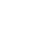 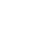 info@aaiir.ruЗдравствуйте!Направляем информацию об актуальных мерах поддержки бизнеса на территории Ивановской области.Иностранные инвесторы могут получить вид на жительство в РФ в упрощенном порядке
Вступило в силу постановление об утверждении критериев, которым должен соответствовать иностранный гражданин, осуществивший инвестиции в Российской Федерации, для выдачи вида на жительство в России без получения разрешения на временное проживание.Получить ВНЖ иностранцы могут, вложив в течение трех лет до подачи заявления на вид на жительство минимум 15 млн руб. в социально значимые региональные проекты или инвестировав 30 млн руб. в российскую компанию. Оговаривается, что компания должна работать не менее трех лет, и за год, предшествующий подаче заявления на ВНЖ, уплатила налоги и взносы на сумму от 6 млн руб. Другой вариант – регистрация и последующее владение юрлицом, которое ведет деятельность в России от двух лет и платит ежегодно от 4 млн руб. налогов. Иностранные инвесторы также могут купить в России недвижимость любого назначения на стадии строительства или в течение двух лет после ее ввода в эксплуатацию – с общей кадастровой стоимостью от 25 млн руб. (в Москве – от 50 млн руб., на Дальнем Востоке – от 20 млн руб). Недвижимость при этом должна быть свободна от обременений, а владеть ею иностранец должен непрерывно в течение года до подачи заявления.
Подробную информацию обо всех мерах государственной поддержки Вы можете получить на официальном сайте Департамента экономического развития и торговли Ивановской области http://derit.ivanovoobl.ru Здравствуйте!Направляем информацию об актуальных мерах поддержки бизнеса на территории Ивановской области.Иностранные инвесторы могут получить вид на жительство в РФ в упрощенном порядке
Вступило в силу постановление об утверждении критериев, которым должен соответствовать иностранный гражданин, осуществивший инвестиции в Российской Федерации, для выдачи вида на жительство в России без получения разрешения на временное проживание.Получить ВНЖ иностранцы могут, вложив в течение трех лет до подачи заявления на вид на жительство минимум 15 млн руб. в социально значимые региональные проекты или инвестировав 30 млн руб. в российскую компанию. Оговаривается, что компания должна работать не менее трех лет, и за год, предшествующий подаче заявления на ВНЖ, уплатила налоги и взносы на сумму от 6 млн руб. Другой вариант – регистрация и последующее владение юрлицом, которое ведет деятельность в России от двух лет и платит ежегодно от 4 млн руб. налогов. Иностранные инвесторы также могут купить в России недвижимость любого назначения на стадии строительства или в течение двух лет после ее ввода в эксплуатацию – с общей кадастровой стоимостью от 25 млн руб. (в Москве – от 50 млн руб., на Дальнем Востоке – от 20 млн руб). Недвижимость при этом должна быть свободна от обременений, а владеть ею иностранец должен непрерывно в течение года до подачи заявления.
Подробную информацию обо всех мерах государственной поддержки Вы можете получить на официальном сайте Департамента экономического развития и торговли Ивановской области http://derit.ivanovoobl.ru Здравствуйте!Направляем информацию об актуальных мерах поддержки бизнеса на территории Ивановской области.Иностранные инвесторы могут получить вид на жительство в РФ в упрощенном порядке
Вступило в силу постановление об утверждении критериев, которым должен соответствовать иностранный гражданин, осуществивший инвестиции в Российской Федерации, для выдачи вида на жительство в России без получения разрешения на временное проживание.Получить ВНЖ иностранцы могут, вложив в течение трех лет до подачи заявления на вид на жительство минимум 15 млн руб. в социально значимые региональные проекты или инвестировав 30 млн руб. в российскую компанию. Оговаривается, что компания должна работать не менее трех лет, и за год, предшествующий подаче заявления на ВНЖ, уплатила налоги и взносы на сумму от 6 млн руб. Другой вариант – регистрация и последующее владение юрлицом, которое ведет деятельность в России от двух лет и платит ежегодно от 4 млн руб. налогов. Иностранные инвесторы также могут купить в России недвижимость любого назначения на стадии строительства или в течение двух лет после ее ввода в эксплуатацию – с общей кадастровой стоимостью от 25 млн руб. (в Москве – от 50 млн руб., на Дальнем Востоке – от 20 млн руб). Недвижимость при этом должна быть свободна от обременений, а владеть ею иностранец должен непрерывно в течение года до подачи заявления.
Подробную информацию обо всех мерах государственной поддержки Вы можете получить на официальном сайте Департамента экономического развития и торговли Ивановской области http://derit.ivanovoobl.ru Здравствуйте!Направляем информацию об актуальных мерах поддержки бизнеса на территории Ивановской области.Иностранные инвесторы могут получить вид на жительство в РФ в упрощенном порядке
Вступило в силу постановление об утверждении критериев, которым должен соответствовать иностранный гражданин, осуществивший инвестиции в Российской Федерации, для выдачи вида на жительство в России без получения разрешения на временное проживание.Получить ВНЖ иностранцы могут, вложив в течение трех лет до подачи заявления на вид на жительство минимум 15 млн руб. в социально значимые региональные проекты или инвестировав 30 млн руб. в российскую компанию. Оговаривается, что компания должна работать не менее трех лет, и за год, предшествующий подаче заявления на ВНЖ, уплатила налоги и взносы на сумму от 6 млн руб. Другой вариант – регистрация и последующее владение юрлицом, которое ведет деятельность в России от двух лет и платит ежегодно от 4 млн руб. налогов. Иностранные инвесторы также могут купить в России недвижимость любого назначения на стадии строительства или в течение двух лет после ее ввода в эксплуатацию – с общей кадастровой стоимостью от 25 млн руб. (в Москве – от 50 млн руб., на Дальнем Востоке – от 20 млн руб). Недвижимость при этом должна быть свободна от обременений, а владеть ею иностранец должен непрерывно в течение года до подачи заявления.
Подробную информацию обо всех мерах государственной поддержки Вы можете получить на официальном сайте Департамента экономического развития и торговли Ивановской области http://derit.ivanovoobl.ru 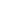 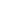 https://invest-ivanovo.ruЗдравствуйте!Направляем информацию об актуальных мерах поддержки бизнеса на территории Ивановской области.Иностранные инвесторы могут получить вид на жительство в РФ в упрощенном порядке
Вступило в силу постановление об утверждении критериев, которым должен соответствовать иностранный гражданин, осуществивший инвестиции в Российской Федерации, для выдачи вида на жительство в России без получения разрешения на временное проживание.Получить ВНЖ иностранцы могут, вложив в течение трех лет до подачи заявления на вид на жительство минимум 15 млн руб. в социально значимые региональные проекты или инвестировав 30 млн руб. в российскую компанию. Оговаривается, что компания должна работать не менее трех лет, и за год, предшествующий подаче заявления на ВНЖ, уплатила налоги и взносы на сумму от 6 млн руб. Другой вариант – регистрация и последующее владение юрлицом, которое ведет деятельность в России от двух лет и платит ежегодно от 4 млн руб. налогов. Иностранные инвесторы также могут купить в России недвижимость любого назначения на стадии строительства или в течение двух лет после ее ввода в эксплуатацию – с общей кадастровой стоимостью от 25 млн руб. (в Москве – от 50 млн руб., на Дальнем Востоке – от 20 млн руб). Недвижимость при этом должна быть свободна от обременений, а владеть ею иностранец должен непрерывно в течение года до подачи заявления.
Подробную информацию обо всех мерах государственной поддержки Вы можете получить на официальном сайте Департамента экономического развития и торговли Ивановской области http://derit.ivanovoobl.ru Здравствуйте!Направляем информацию об актуальных мерах поддержки бизнеса на территории Ивановской области.Иностранные инвесторы могут получить вид на жительство в РФ в упрощенном порядке
Вступило в силу постановление об утверждении критериев, которым должен соответствовать иностранный гражданин, осуществивший инвестиции в Российской Федерации, для выдачи вида на жительство в России без получения разрешения на временное проживание.Получить ВНЖ иностранцы могут, вложив в течение трех лет до подачи заявления на вид на жительство минимум 15 млн руб. в социально значимые региональные проекты или инвестировав 30 млн руб. в российскую компанию. Оговаривается, что компания должна работать не менее трех лет, и за год, предшествующий подаче заявления на ВНЖ, уплатила налоги и взносы на сумму от 6 млн руб. Другой вариант – регистрация и последующее владение юрлицом, которое ведет деятельность в России от двух лет и платит ежегодно от 4 млн руб. налогов. Иностранные инвесторы также могут купить в России недвижимость любого назначения на стадии строительства или в течение двух лет после ее ввода в эксплуатацию – с общей кадастровой стоимостью от 25 млн руб. (в Москве – от 50 млн руб., на Дальнем Востоке – от 20 млн руб). Недвижимость при этом должна быть свободна от обременений, а владеть ею иностранец должен непрерывно в течение года до подачи заявления.
Подробную информацию обо всех мерах государственной поддержки Вы можете получить на официальном сайте Департамента экономического развития и торговли Ивановской области http://derit.ivanovoobl.ru Здравствуйте!Направляем информацию об актуальных мерах поддержки бизнеса на территории Ивановской области.Иностранные инвесторы могут получить вид на жительство в РФ в упрощенном порядке
Вступило в силу постановление об утверждении критериев, которым должен соответствовать иностранный гражданин, осуществивший инвестиции в Российской Федерации, для выдачи вида на жительство в России без получения разрешения на временное проживание.Получить ВНЖ иностранцы могут, вложив в течение трех лет до подачи заявления на вид на жительство минимум 15 млн руб. в социально значимые региональные проекты или инвестировав 30 млн руб. в российскую компанию. Оговаривается, что компания должна работать не менее трех лет, и за год, предшествующий подаче заявления на ВНЖ, уплатила налоги и взносы на сумму от 6 млн руб. Другой вариант – регистрация и последующее владение юрлицом, которое ведет деятельность в России от двух лет и платит ежегодно от 4 млн руб. налогов. Иностранные инвесторы также могут купить в России недвижимость любого назначения на стадии строительства или в течение двух лет после ее ввода в эксплуатацию – с общей кадастровой стоимостью от 25 млн руб. (в Москве – от 50 млн руб., на Дальнем Востоке – от 20 млн руб). Недвижимость при этом должна быть свободна от обременений, а владеть ею иностранец должен непрерывно в течение года до подачи заявления.
Подробную информацию обо всех мерах государственной поддержки Вы можете получить на официальном сайте Департамента экономического развития и торговли Ивановской области http://derit.ivanovoobl.ru Здравствуйте!Направляем информацию об актуальных мерах поддержки бизнеса на территории Ивановской области.Иностранные инвесторы могут получить вид на жительство в РФ в упрощенном порядке
Вступило в силу постановление об утверждении критериев, которым должен соответствовать иностранный гражданин, осуществивший инвестиции в Российской Федерации, для выдачи вида на жительство в России без получения разрешения на временное проживание.Получить ВНЖ иностранцы могут, вложив в течение трех лет до подачи заявления на вид на жительство минимум 15 млн руб. в социально значимые региональные проекты или инвестировав 30 млн руб. в российскую компанию. Оговаривается, что компания должна работать не менее трех лет, и за год, предшествующий подаче заявления на ВНЖ, уплатила налоги и взносы на сумму от 6 млн руб. Другой вариант – регистрация и последующее владение юрлицом, которое ведет деятельность в России от двух лет и платит ежегодно от 4 млн руб. налогов. Иностранные инвесторы также могут купить в России недвижимость любого назначения на стадии строительства или в течение двух лет после ее ввода в эксплуатацию – с общей кадастровой стоимостью от 25 млн руб. (в Москве – от 50 млн руб., на Дальнем Востоке – от 20 млн руб). Недвижимость при этом должна быть свободна от обременений, а владеть ею иностранец должен непрерывно в течение года до подачи заявления.
Подробную информацию обо всех мерах государственной поддержки Вы можете получить на официальном сайте Департамента экономического развития и торговли Ивановской области http://derit.ivanovoobl.ru 